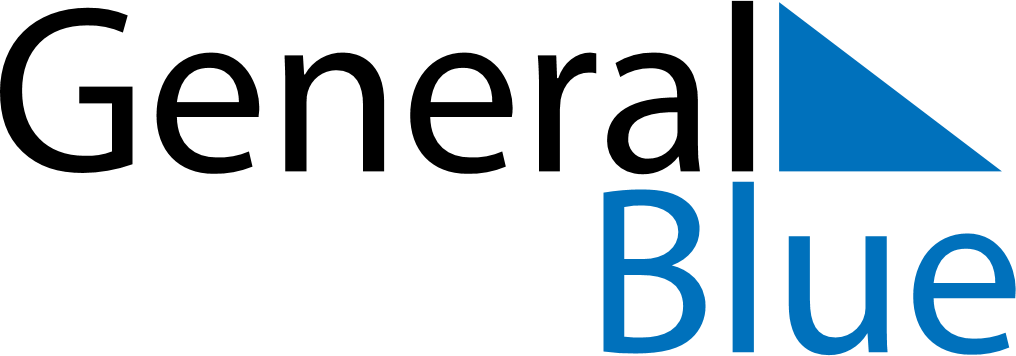 June 2024June 2024June 2024June 2024June 2024June 2024June 2024Lodhran, Punjab, PakistanLodhran, Punjab, PakistanLodhran, Punjab, PakistanLodhran, Punjab, PakistanLodhran, Punjab, PakistanLodhran, Punjab, PakistanLodhran, Punjab, PakistanSundayMondayMondayTuesdayWednesdayThursdayFridaySaturday1Sunrise: 5:13 AMSunset: 7:08 PMDaylight: 13 hours and 54 minutes.23345678Sunrise: 5:13 AMSunset: 7:09 PMDaylight: 13 hours and 55 minutes.Sunrise: 5:13 AMSunset: 7:09 PMDaylight: 13 hours and 56 minutes.Sunrise: 5:13 AMSunset: 7:09 PMDaylight: 13 hours and 56 minutes.Sunrise: 5:13 AMSunset: 7:10 PMDaylight: 13 hours and 56 minutes.Sunrise: 5:13 AMSunset: 7:10 PMDaylight: 13 hours and 57 minutes.Sunrise: 5:13 AMSunset: 7:11 PMDaylight: 13 hours and 58 minutes.Sunrise: 5:13 AMSunset: 7:11 PMDaylight: 13 hours and 58 minutes.Sunrise: 5:12 AMSunset: 7:12 PMDaylight: 13 hours and 59 minutes.910101112131415Sunrise: 5:12 AMSunset: 7:12 PMDaylight: 13 hours and 59 minutes.Sunrise: 5:12 AMSunset: 7:12 PMDaylight: 14 hours and 0 minutes.Sunrise: 5:12 AMSunset: 7:12 PMDaylight: 14 hours and 0 minutes.Sunrise: 5:12 AMSunset: 7:13 PMDaylight: 14 hours and 0 minutes.Sunrise: 5:12 AMSunset: 7:13 PMDaylight: 14 hours and 0 minutes.Sunrise: 5:12 AMSunset: 7:14 PMDaylight: 14 hours and 1 minute.Sunrise: 5:13 AMSunset: 7:14 PMDaylight: 14 hours and 1 minute.Sunrise: 5:13 AMSunset: 7:14 PMDaylight: 14 hours and 1 minute.1617171819202122Sunrise: 5:13 AMSunset: 7:15 PMDaylight: 14 hours and 1 minute.Sunrise: 5:13 AMSunset: 7:15 PMDaylight: 14 hours and 2 minutes.Sunrise: 5:13 AMSunset: 7:15 PMDaylight: 14 hours and 2 minutes.Sunrise: 5:13 AMSunset: 7:15 PMDaylight: 14 hours and 2 minutes.Sunrise: 5:13 AMSunset: 7:16 PMDaylight: 14 hours and 2 minutes.Sunrise: 5:13 AMSunset: 7:16 PMDaylight: 14 hours and 2 minutes.Sunrise: 5:14 AMSunset: 7:16 PMDaylight: 14 hours and 2 minutes.Sunrise: 5:14 AMSunset: 7:16 PMDaylight: 14 hours and 2 minutes.2324242526272829Sunrise: 5:14 AMSunset: 7:16 PMDaylight: 14 hours and 2 minutes.Sunrise: 5:14 AMSunset: 7:17 PMDaylight: 14 hours and 2 minutes.Sunrise: 5:14 AMSunset: 7:17 PMDaylight: 14 hours and 2 minutes.Sunrise: 5:15 AMSunset: 7:17 PMDaylight: 14 hours and 2 minutes.Sunrise: 5:15 AMSunset: 7:17 PMDaylight: 14 hours and 1 minute.Sunrise: 5:15 AMSunset: 7:17 PMDaylight: 14 hours and 1 minute.Sunrise: 5:16 AMSunset: 7:17 PMDaylight: 14 hours and 1 minute.Sunrise: 5:16 AMSunset: 7:17 PMDaylight: 14 hours and 1 minute.30Sunrise: 5:16 AMSunset: 7:17 PMDaylight: 14 hours and 0 minutes.